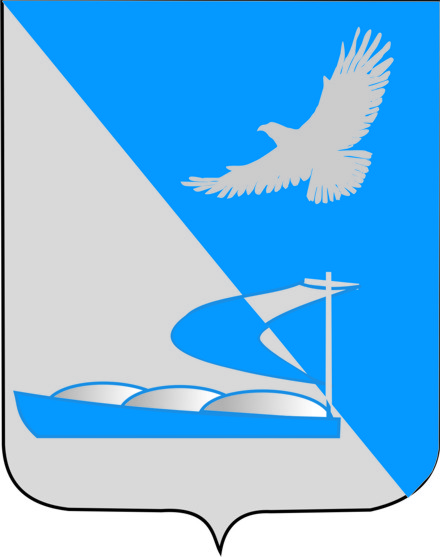 Совет муниципального образования«Ахтубинский район»Р Е Ш Е Н И Е04.06.2020 г.			                                                                 №	95 О награждении Благодарственным письмом Совета МО «Ахтубинский район» работников ГБУЗ АО «Ахтубинская РБ» в связи с празднованием дня медицинского работникаНа основании Положения о Почетной грамоте и Благодарственном письме  Совета муниципального образования «Ахтубинский район», утвержденного решением Совета МО «Ахтубинский район» от 24.09.2015 № 121, рассмотрев ходатайство администрации ГБУЗ АО «Ахтубинская РБ», руководствуясь  Регламентом Совета МО «Ахтубинский район», Совет муниципального образования «Ахтубинский район» РЕШИЛ:1. Наградить Благодарственным письмом Совета муниципального образования «Ахтубинский район» в связи с празднованием Дня медицинского работника:- Попову Галину Александровну – уборщика служебных помещений инфекционного отделения;- Крамаренко Надежду Владимировну – уборщика служебных помещений инфекционного отделения;- Титееву Раузу Базарбаевну – уборщика служебных помещений инфекционного отделения;- Васюкович Павла Павловича – водителя автомобиля гаража ГБУЗ АО «Ахтубинская РБ»;- Баранюк Романа Петровича – слесаря по контрольно-измерительным приборам и автоматике;- Утеалиеву Айжан Аткалиевну – начальника планово-экономического отдела;- Гетманцеву Надежду Викторовну – фельдшера фельдшерско-акушерского пункта № 2 с. Успенка;- Сайкину Татьяну Никитичну - заведующую Болхунской участковой больницей, врача педиатра;- Каширскую Галину Владимировну – врача терапевта участковой поликлиники;- Позняк Елену Александровну – заведующую кардиологическим отделением, врача-кардиолога.         2. Настоящее решение опубликовать в газете «Ахтубинская правда» и разместить на официальном сайте администрации муниципального образования «Ахтубинский район», на сайте Совета МО «Ахтубинский район» в разделе «Доска Почета».3. Настоящее решение вступает в силу с момента его подписания.Председатель Совета                                                                       В.И. Архипов 